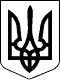 РАХІВСЬКА РАЙОННА ДЕРЖАВНА АДМІНІСТРАЦІЯЗАКАРПАТСЬКОЇ ОБЛАСТІРОЗПОРЯДЖЕННЯ      Відповідно до статей 6 і 39 Закону України „Про місцеві державні адміністрації”, пунктів 22, 25 Порядку провадження органами опіки та піклування діяльності, пов’язаної із захистом прав дитини, затвердженого постановою Кабінету Міністрів України від 24 вересня 2008 р. № 866 ,,Питання діяльності органів опіки та піклування, пов’язаної із захистом прав дитини” (із змінами),       з метою надання дитині статусу дитини-сироти:       1. Надати статус дитини-сироти ////////////////////////////, ////////////////////////////// року народження, мешканцю ////////////////////////////, в зв’язку зі смертю матері ////////////////////////////// (свідоцтво про смерть серія I–ФМ № 276473, видане 24 березня 2020 року виконавчим комітетом Розтоківської сільської ради Рахівського району Закарпатської області) та відомостями про батька, внесеними за вказівкою матері відповідно до частини першої статті 135 Сімейного кодексу України  (витяг з Державного реєстру актів цивільного стану громадян про народження із зазначенням відомостей про батька відповідно частини першої статті 135 Сімейного кодексу України, виданий 07 квітня 2020 р. Рахівським районним відділом державної реєстрації актів цивільного стану Південно-Західного міжрегіонального управління Міністерства юстиції (м.Івано-Франківськ)              № 00026124465).                         2. Службі у справах дітей райдержадміністрації (Кокіш О.П.) вжити заходів щодо влаштування дитини, позбавленої батьківського піклування /////////////////////////////, /////////////////////// року народження до сімейних форм виховання.      3. Контроль за виконанням цього розпорядження покласти на першого заступника голови державної адміністрації  Турока В.С. Голова державної адміністрації                                               Віктор МЕДВІДЬ22.04.2020                                            Рахів                      № 152                               Про надання  статусу  дитини-сироти